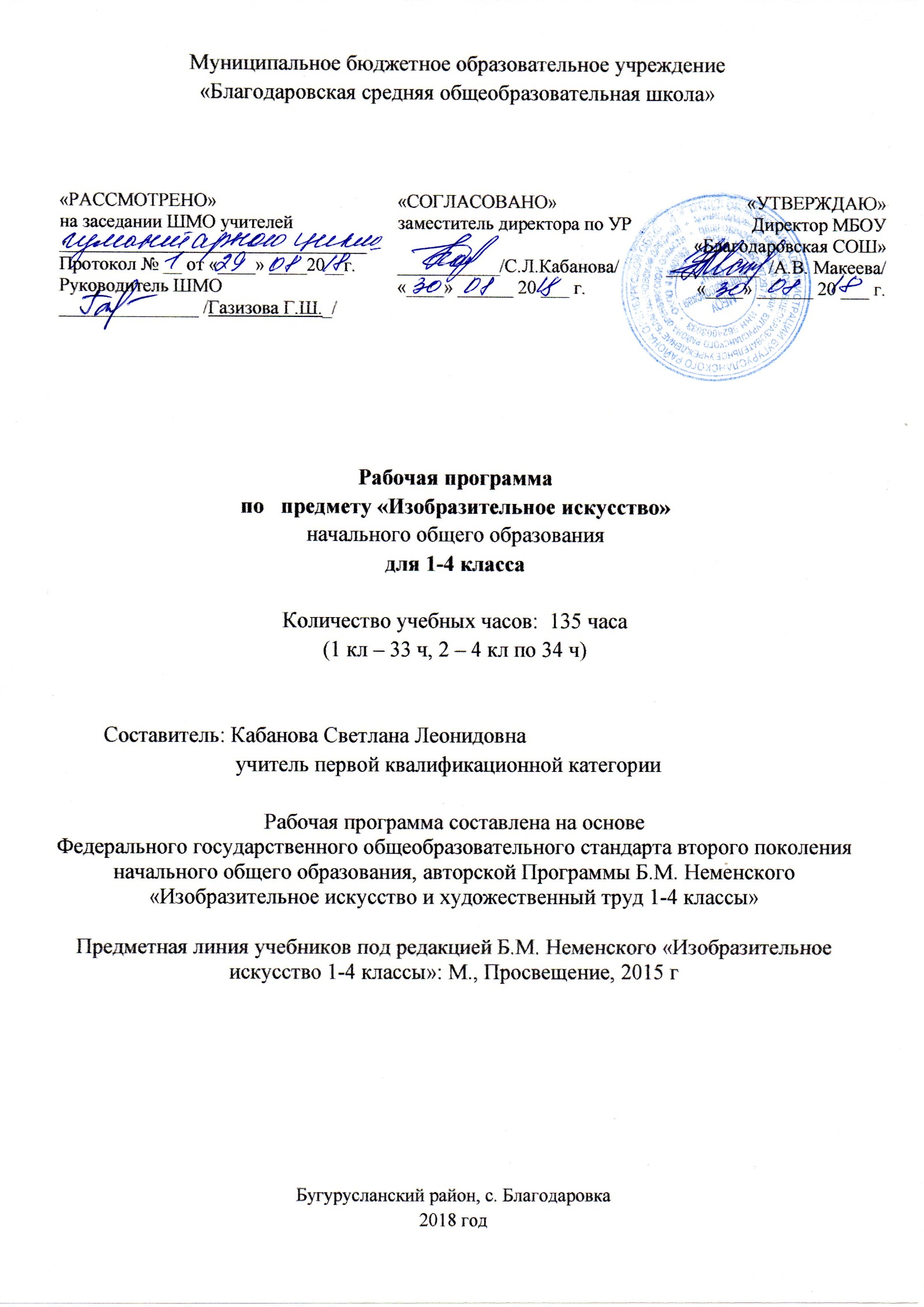 Пояснительная запискаДанная рабочая программа составлена с целью планирования, организации, коррекции и управления учебным процессом по изучению учебного предмета «Изобразительное искусство» в МБОУ «Благодаровская СОШ» в 2018-2019 учебном году.Нормативно-правовые документы, на основании которых разработана рабочая программа:Федеральный государственный образовательный стандарт начального общего образования, утвержденный приказом Министерства образования и науки Российской Федерации от 06.10.2009 № 373;Примерные программы по учебным предметам. Начальная школа. В 2 ч. Ч.2. – 5-е изд., перераб. – М.: Просвещение, 2011.Основная образовательная программа начального общего образования МБОУ «Благодаровская СОШ»Учебная программа: Б.М. Неменского Изобразительное искусство. 1-4 классы: М.: издательство «Просвещение», 2011; Учебный план МБОУ «Благодаровская СОШ» на 2018-2019 учебный годЦели изучения предмета в контексте основного общего образованияИзучение учебного предмета «Изобразительное искусство» на ступени начального общего образования согласно      ФГОС НОО охарактеризовано следующими целями:воспитание эстетических чувств, интереса к изобразительному искусству; обогащение нравственного опыта, представлений о добре и зле; воспитание нравственных чувств, уважение к культуре народов многонациональной России и других стран;развитие воображения, желания и умения подходить к любой своей деятельности творчески; способности к восприятию искусства и окружающего мира; умений и навыков сотрудничества в художественной деятельности;освоение первоначальных знаний о пластических искусствах: изобразительных, декоративно-прикладных, архитектуре и дизайне – их роли в жизни человека и общества;овладение элементарной художественной грамотой; формирование художественного кругозора и приобретение опыта работы в различных видах художественно-творческой деятельности, разными художественными материалами; совершенствование эстетического вкуса. Задачи обучения:совершенствование эмоционально-образного восприятия произведений искусства и окружающего мира;развитие способности видеть проявление художественной культуры в реальной жизни (архитектура, дизайн, скульптура и др.);формирование навыков работы с различными художественными материалами.    Общая характеристика учебного предмета      Программа по изобразительному искусству создана на основе Требований к результатам освоения основных образовательных программ начального общего образования (стандарты второго поколения).Изобразительное искусство в начальной школе является базовым предметом, его уникальность и значимость определяется нацеленностью на развитие способностей и творческого потенциала ребенка, формирование ассоциативно-образного пространственного мышления, интуиции. У младших школьников развивается способность восприятия сложных объектов и явлений, их эмоционального оценивания. По сравнению с остальными учебными предметами, развивающими рационально-логический тип мышления, изобразительное искусство направлено в основном на формирование эмоционально-образного, художественного типа мышления, что является условием становления интеллектуальной деятельности растущей личности.Доминирующее значение имеет направленность программы на развитие эмоционально-ценностного отношения ребенка к миру. Овладение основами художественного языка, получение опыта эмоционально-ценностного, эстетического восприятия мира и художественно-творческой деятельности помогут младшим школьникам при освоении смежных дисциплин, а в дальнейшем станут основой отношения растущего человека к себе, к окружающим людям, природе, науке, искусству и культуре в целом.Направленность на деятельностный и проблемный подходы в обучении искусству диктует необходимость экспериментирования ребенка с разными художественными материалами, понимания их свойств и возможностей для создания выразительного образа. Разнообразие художественных материалов и техник, используемых на уроках, будет поддерживать интерес к художественному творчеству.Программа содержит некоторые ознакомительные темы, связанные с компьютерной грамотностью. Их задача – познакомить учащихся с компьютером как средством, не заменяющим, а дополняющим другие средства.Место предмета в базисном учебном плане и учебном процессеУчебная программа «Изобразительное искусство» разработана для 1-4 классов начальной школы.В Федеральном базисном учебном плане на изучение изобразительного искусства в каждом классе начальной школы отводится по 1 часу в неделю. Предмет изучается: в 1 классе – 33 ч в год, во 2-4 классах – 34 ч в год. Личностные, метапредметные  и предметные результаты освоения учебного предметаВ результате изучения курса «Изобразительное искусство» в начальной школе должны быть достигнуты определенные результаты. Личностные результаты отражаются в индивидуальных качественных свойствах учащихся, которые они должны приобрести в процессе освоения учебного предмета по программе «Изобразительное искусство»:чувство гордости за культуру и искусство Родины, своего народа;уважительное отношение к культуре и искусству других народов нашей страны и мира в целом;понимание особой роли культуры и искусства в жизни общества и каждого отдельного человека;сформированность эстетических чувств, художественно-творческого мышления, наблюдательности и фантазии;сформированность эстетических потребностей — потребностей в общении с искусством, природой, потребностей в творческом отношении к окружающему миру, потребностей в самостоятельной практической творческой деятельности;развитие эстетических чувств, доброжелательности и эмоционально-нравственной отзывчивости, понимания и сопереживания чувствам других людей;овладение навыками коллективной деятельности в процессе совместной творческой работы в команде одноклассников под руководством учителя;умение сотрудничать с товарищами в процессе совместной деятельности, соотносить свою часть работы с общим замыслом;умение обсуждать и анализировать собственную художественную деятельность и работу одноклассников с позиций творческих задач данной темы, с точки зрения содержания и средств его выражения. Метапредметные результаты характеризуют уровень сформированности   универсальных способностей учащихся, проявляющихся в познавательной и практической творческой деятельности:овладение умением творческого видения с позиций художника, т.е. умением сравнивать, анализировать, выделять главное, обобщать;овладение умением вести диалог, распределять функции и роли в процессе выполнения коллективной творческой работы;использование средств информационных технологий для решения различных учебно-творческих задач в процессе поиска дополнительного изобразительного материала, выполнение творческих проектов отдельных упражнений по живописи, графике, моделированию и т.д.;умение планировать и грамотно осуществлять учебные действия в соответствии с поставленной задачей, находить варианты решения различных художественно-творческих задач;умение рационально строить самостоятельную творческую деятельность, умение организовать место занятий;осознанное стремление к освоению новых знаний и умений, к достижению более высоких и оригинальных творческих результатов.Предметные результаты характеризуют опыт учащихся в художественно-творческой деятельности, который приобретается и закрепляется в процессе освоения учебного предмета: знание видов художественной деятельности: изобразительной (живопись, графика, скульптура), конструктивной (дизайн и архитектура), декоративной (народные и прикладные виды искусства);     знание основных видов и жанров пространственно-визуальных искусств;понимание образной природы искусства; эстетическая оценка явлений природы, событий окружающего мира;применение художественных умений, знаний и представлений в процессе выполнения художественно-творческих работ;способность узнавать, воспринимать, описывать и эмоционально оценивать несколько великих произведений русского и мирового искусства;умение обсуждать и анализировать произведения искусства, выражая суждения о содержании, сюжетах и выразительных средствах; усвоение названий ведущих художественных музеев России и художественных музеев своего региона; умение видеть проявления визуально-пространственных искусств в окружающей жизни: в доме, на улице, в театре, на празднике;способность использовать в художественно-творческой деятельности различные художественные материалы и художественные техники;  способность передавать в художественно-творческой деятельности характер, эмоциональные состояния и свое отношение к природе, человеку, обществу;умение компоновать на плоскости листа и в объеме задуманный художественный образ;освоение умений применять в художественно—творческой деятельности основ цветоведения, основ графической грамоты;овладение навыками моделирования из бумаги, лепки из пластилина, навыками изображения средствами аппликации и коллажа; умение характеризовать и эстетически оценивать разнообразие и красоту природы различных регионов нашей страны; умение рассуждать о многообразии представлений о красоте у народов мира, способности человека в самых разных природных условиях создавать свою самобытную художественную культуру; изображение в творческих работах особенностей художественной культуры разных (знакомых по урокам) народов, передача особенностей понимания ими красоты природы, человека, народных традиций;умение узнавать и называть, к каким художественным культурам относятся предлагаемые (знакомые по урокам) произведения изобразительного искусства и традиционной культуры;способность эстетически, эмоционально воспринимать красоту городов, сохранивших исторический облик, — свидетелей нашей истории;умение объяснять значение памятников и архитектурной среды древнего зодчества для современного общества;выражение в изобразительной деятельности своего отношения к архитектурным и историческим ансамблям древнерусских городов; умение приводить примеры произведений искусства, выражающих красоту мудрости и богатой духовной жизни, красоту внутреннего мира человека.Требования к планируемым результатам освоения учебного предмета.2 классЛичностными результатами является формирование следующих умений:-учебно-познавательный интерес к новому учебному материалу и способам решения новой задачи; -основы экологической культуры: принятие ценности природного мира.-ориентация на понимание причин успеха в учебной деятельности, в том числе на самоанализ и самоконтроль результата, на анализ соответствия результатов требованиям конкретной задачи.-способность к самооценке на основе критериев успешности учебной деятельности;Метапредметные результаты:Регулятивные УУД:-учитывать выделенные учителем ориентиры действия в новом учебном материале в сотрудничестве с учителем;-планировать свои действия в соответствии с поставленной задачей и условиями её реализации, в том числе во внутреннем плане;-адекватно воспринимать предложения и оценку учителей, товарищей, родителей и других людей;Познавательные УУД:-строить сообщения в устной и письменной форме;-ориентироваться на разнообразие способов решения задач;-строить рассуждения в форме связи простых суждений об объекте, его строении, свойствах и связях;Коммуникативные УУД:- допускать возможность существования у людей различных точек зрения, в том числе не совпадающих с его собственной и ориентироваться на    позицию партнёра в общении и взаимодействии;-формулировать собственное мнение и позицию; ·задавать вопросы; использовать речь для регуляции своего действия.Предметными результатами изучения изобразительного искусства являются формирование следующих умений:Обучающийся научится: -различать основные виды художественной деятельности (рисунок, живопись, скульптура, художественное конструирование и дизайн, декоративно- прикладное искусство) и участвовать в художественно-творческой деятельности, используя различные художественные материалы и приёмы работы с ними для передачи собственного замысла;- узнает значение слов: художник, палитра, композиция, иллюстрация, аппликация, коллаж, флористика, гончар;- узнавать отдельные произведения выдающихся художников и народных мастеров;-различать основные и составные, тёплые и холодные цвета; изменять их эмоциональную напряжённость с помощью смешивания с белой и чёрной красками; использовать их для передачи художественного замысла в собственной учебно-творческой деятельности; основные и смешанные цвета, элементарные правила их смешивания;- эмоциональное значение тёплых и холодных тонов;-особенности построения орнамента и его значение в образе художественной вещи;-  знать правила техники безопасности при работе с режущими и колющими инструментами;-  способы и приёмы обработки различных материалов; -  организовывать своё рабочее место, пользоваться кистью, красками, палитрой; ножницами;-  передавать в рисунке простейшую форму, основной цвет предметов;-  конструировать из бумаги на основе техники оригами, гофрирования, сминания, сгибания;-  конструировать из ткани на основе скручивания и связывания;-  конструировать из природных материалов;-  пользоваться простейшими приёмами лепки. Обучающийся получит возможность научиться:- усвоить основы трех видов художественной деятельности: изображение на плоскости и в объеме; постройка или художественное конструирование   на плоскости, в объеме и пространстве; украшение или декоративная деятельность с использованием различных художественных материалов;- участвовать в художественно-творческой деятельности, используя различные художественные материалы и приёмы работы с ними для передачи собственного замысла;- приобрести первичные навыки художественной работы в следующих видах искусства: живопись, графика, скульптура, дизайн, декоративно-прикладные и народные формы искусства;- развивать фантазию, воображение;- приобрести навыки художественного восприятия различных видов искусства;- научиться анализировать произведения искусства;- приобрести первичные навыки изображения предметного мира, изображения растений и животных;- приобрести навыки общения через выражение художественного смысла, выражение эмоционального состояния, своего отношения в творческой художественной деятельности и при восприятии произведений искусства и творчества своих товарищей. 3 классЛичностными результатами является формирование следующих умений:-учебно-познавательный интерес к новому учебному материалу и способам решения новой задачи; -основы экологической культуры: принятие ценности природного мира.-ориентация на понимание причин успеха в учебной деятельности, в том числе на самоанализ и самоконтроль результата, на анализ соответствия   результатов требованиям конкретной задачи.-способность к самооценке на основе критериев успешности учебной деятельности;Метапредметные результаты:Регулятивные УУД:-учитывать выделенные учителем ориентиры действия в новом учебном материале в сотрудничестве с учителем;-планировать свои действия в соответствии с поставленной задачей и условиями её реализации, в том числе во внутреннем плане;-адекватно воспринимать предложения и оценку учителей, товарищей, родителей и других людей;Познавательные УУД:-строить сообщения в устной и письменной форме;-ориентироваться на разнообразие способов решения задач;-строить рассуждения в форме связи простых суждений об объекте, его строении, свойствах и связях;Коммуникативные УУД:- допускать возможность существования у людей различных точек зрения, в том числе не совпадающих с его собственной  и ориентироваться на    позицию партнёра в общении и взаимодействии;-формулировать собственное мнение и позицию; ·задавать вопросы;  использовать речь для регуляции своего действия.Предметными результатами изучения изобразительного искусства являются формирование следующих умений:Обучающийся научится: -различать основные виды художественной деятельности (рисунок, живопись, скульптура, художественное конструирование и дизайн, декоративно- прикладное искусство) и участвовать в художественно-творческой деятельности, используя различные художественные материалы и приёмы  работы с ними для передачи собственного замысла;- узнает значение слов: художник, палитра, композиция, иллюстрация, аппликация, коллаж,   флористика, гончар;- узнавать отдельные произведения выдающихся художников и народных мастеров;-различать основные и составные, тёплые и холодные цвета; изменять их эмоциональную напряжённость с помощью смешивания с белой и чёрной  красками; использовать их для передачи художественного замысла в собственной учебно-творческой деятельности; основные и смешанные цвета, элементарные правила их смешивания;- эмоциональное значение тёплых и холодных тонов;-особенности построения орнамента и его значение в образе художественной вещи;-  знать правила техники безопасности при работе с режущими и колющими инструментами;-  способы и приёмы обработки различных материалов; -  организовывать своё рабочее место, пользоваться кистью, красками, палитрой; ножницами;-  передавать в рисунке простейшую форму, основной цвет предметов;-  составлять композиции с учётом замысла;-  конструировать из бумаги на основе техники оригами, гофрирования, сминания, сгибания;-  конструировать из ткани на основе скручивания и связывания;-  конструировать из природных материалов;-  пользоваться простейшими приёмами лепки. Обучающийся получит возможность научиться:- усвоить основы трех видов художественной деятельности: изображение на плоскости и в объеме; постройка или художественное конструирование     на плоскости, в объеме и пространстве; украшение или декоративная деятельность с использованием различных художественных материалов;- участвовать в художественно-творческой деятельности, используя различные художественные материалы и приёмы работы с ними для передачи   собственного замысла;- приобрести первичные навыки художественной работы в следующих видах искусства: живопись, графика, скульптура, дизайн, декоративно-  прикладные и народные формы искусства;- развивать фантазию, воображение;- приобрести навыки художественного восприятия различных видов искусства;- научиться анализировать произведения искусства;- приобрести первичные навыки изображения предметного мира, изображения растений и животных;- приобрести навыки общения через выражение художественного смысла, выражение эмоционального состояния, своего отношения в творческой   художественной деятельности и при восприятии произведений искусства и творчества своих товарищей. 4 классЛичностными результатами является формирование следующих умений:-учебно-познавательный интерес к новому учебному материалу и способам решения новой задачи; -основы экологической культуры: принятие ценности природного мира.-ориентация на понимание причин успеха в учебной деятельности, в том числе на самоанализ и самоконтроль результата, на анализ соответствия   результатов требованиям конкретной задачи.-способность к самооценке на основе критериев успешности учебной деятельности;Метапредметные результаты:Регулятивные УУД:-учитывать выделенные учителем ориентиры действия в новом учебном материале в сотрудничестве с учителем;-планировать свои действия в соответствии с поставленной задачей и условиями её реализации, в том числе во внутреннем плане;-адекватно воспринимать предложения и оценку учителей, товарищей, родителей и других людей;Познавательные УУД:-строить сообщения в устной и письменной форме;-ориентироваться на разнообразие способов решения задач;-строить рассуждения в форме связи простых суждений об объекте, его строении, свойствах и связях;Коммуникативные УУД:- допускать возможность существования у людей различных точек зрения, в том числе не совпадающих с его собственной  и ориентироваться на    позицию партнёра в общении и взаимодействии;-формулировать собственное мнение и позицию; ·задавать вопросы;  использовать речь для регуляции своего действия.Предметными результатами изучения изобразительного искусства являются формирование следующих умений:Обучающийся  научится: -различать основные виды художественной деятельности (рисунок, живопись, скульптура, художественное конструирование и дизайн, декоративно- прикладное искусство) и участвовать в художественно-творческой деятельности, используя различные художественные материалы и приёмы  работы с ними для передачи собственного замысла;- узнает значение слов: художник, палитра, композиция, иллюстрация, аппликация, коллаж,   флористика, гончар;- узнавать отдельные произведения выдающихся художников и народных мастеров;-различать основные и составные, тёплые и холодные цвета; изменять их эмоциональную напряжённость с помощью смешивания с белой и чёрной  красками; использовать их для передачи художественного замысла в собственной учебно-творческой деятельности; основные и смешанные цвета, элементарные правила их смешивания;- эмоциональное значение тёплых и холодных тонов;-особенности построения орнамента и его значение в образе художественной вещи;-  знать правила техники безопасности при работе с режущими и колющими инструментами;-  способы и приёмы обработки различных материалов; -  организовывать своё рабочее место, пользоваться кистью, красками, палитрой; ножницами;-  передавать в рисунке простейшую форму, основной цвет предметов;-  составлять композиции с учётом замысла;-  конструировать из бумаги на основе техники оригами, гофрирования, сминания, сгибания;-  конструировать из ткани на основе скручивания и связывания;-  конструировать из природных материалов;-  пользоваться простейшими приёмами лепки. Обучающийся получит возможность научиться:- усвоить основы трех видов художественной деятельности: изображение на плоскости и в объеме; постройка или художественное конструирование     на плоскости, в объеме и пространстве; украшение или декоративная деятельность с использованием различных художественных материалов;- участвовать в художественно-творческой деятельности, используя различные художественные материалы и приёмы работы с ними для передачи   собственного замысла;- приобрести первичные навыки художественной работы в следующих видах искусства: живопись, графика, скульптура, дизайн, декоративно-  прикладные и народные формы искусства;- развивать фантазию, воображение;- приобрести навыки художественного восприятия различных видов искусства;- научиться анализировать произведения искусства;- приобрести первичные навыки изображения предметного мира, изображения растений и животных;- приобрести навыки общения через выражение художественного смысла, выражение эмоционального состояния, своего отношения в творческой   художественной деятельности и при восприятии произведений искусства и творчества своих товарищей. Планируемые результаты изучения учебного предметаВ результате изучения предмета «Изобразительное искусство» у обучающихся:• будут сформированы основы художественной культуры: представления о специфике искусства, потребность в художественном творчестве и в общении с искусством;• начнут развиваться образное мышление, наблюдательность и воображение, творческие способности, эстетические чувства, формироваться основы анализа произведения искусства;• формируются основы духовно-нравственных ценностей личности, будет проявляться эмоционально-ценностное отношение к миру, художественный вкус;• появится способность к реализации творческого потенциала в духовной, художественно-продуктивной деятельности, разовьется трудолюбие, открытость миру, диалогичность;• установится осознанное уважение и принятие традиций, форм культурного -исторической, социальной и духовной жизни родного края, наполнятся конкретным содержание понятия Отечество»,«родная земля», «моя семья и род», «мой дом», разовьется принятие культуры и духовных традиций много национального народа Российской Федерации, зародится социально ориентированный и взгляд на мир;• будут заложены основы российской гражданской идентичности, чувства гордости за свою Родину, появится осознание своей этнической и национальной принадлежности, ответственности за общее благополучие.Обучающиеся:• овладеют умениями и навыками восприятия произведений искусства; смогут понимать образную природу искусства; давать эстетическую оценку явлениям окружающего мира;• получат навыки сотрудничества со взрослыми и сверстника научатся вести диалог, участвовать в обсуждении значимых явлений жизни и искусства;• научатся различать виды и жанры искусства, смогут называть ведущие художественные музеи России (и своего региона);• будут использовать выразительные средства для воплощения собственного художественно-творческого замысла; смогут выполнять простые рисунки и орнаментальные композиции, используя язык компьютерной графики в программе Paint.Содержание тем учебного курса1 классТы изображаешь, украшаешь и строишь (33 часа)Присутствие разных видов художественной деятельности в повседневной жизни. Многообразие видов художественного творчества и работы художника. Наблюдение с разных художественных позиций реальности и открытие первичных основ изобразительного языка. Обучение рисованию, украшению и конструированию, освоение выразительных свойств разных художественных материалов. Игровая, образная форма приобщения к искусству: три Брата- Мастера – Мастер Изображения, Мастер Украшения и Мастер Постройки. Уметь видеть в окружающей жизни работу того или иного Брата-Мастера – интересная игра, с которой начинается познание связей искусства с жизнью.«Ты изображаешь. Знакомство с Мастером Изображения» (8ч.)Изображения всюду вокруг нас.Мастер Изображения учит видеть.Изображать можно пятном.Изображать можно в объеме.Изображать можно линией.Разноцветные краски.Изображать можно и то, что невидимо.Художник и зрители (обобщение темы).«Ты украшаешь. Знакомство с Мастером Украшения» (7ч.)Мир полон украшений.Красоту надо уметь замечать (узоры на крыльях).Красивые рыбы.Украшение птиц.Узоры, которые создали люди.Как украшает себя человек.Мастер Украшения помогает сделать праздник.«Ты строишь. Знакомство с Мастером Постройки» (9 ч.)Постройка в нашей жизни.Домики, которые построила природа.Дом снаружи и внутри.Строим город.Все имеет свое строение.Постройка предметов (упаковок).Город, в котором мы живем.«Изображение, украшение, постройка всегда помогают друг другу» (9ч.)Совместная работа трех Братьев – Мастеров.«Сказочная страна». Создание панно.«Праздник весны». Конструирование из бумаги (разноцветные жуки).Урок любования. Умение видеть.Здравствуй, лето!2 классТы и искусство – 34 ч.Как и чем работает художник (8ч)Три основных цвета – жёлтый, красный, синий (1ч).                                                                                                                                                                                     Пять красок- все богатство цвета и тона (1ч).Пастель и цветные мелки, акварель, их выразительные возможности(1ч).Выразительные возможности аппликации(1ч).Выразительные возможности графических материалов(1ч).Выразительность материалов для работы в объеме(1ч).Выразительные возможности бумаги(1ч).Обобщающий урок «Неожиданные   материалы» (1ч).Реальность и фантазия (7ч)  Изображение и реальность (1ч).  Изображение и фантазия (1ч).  Украшение и реальность (1ч).  Украшение и фантазия (1ч).  Постройка и реальность (1ч).  Постройка и фантазия (1ч).  Конструируем природные формы (1ч).  Обобщающий урок «Братья-Мастера Изображения, Украшения и Постройки всегда работают вместе» (1ч).  О чём говорит искусство (11ч).  Изображение природы в разных состояниях (1ч).  Выражение характера животных (1ч).  Выражение характера человека в изображении: женский образ (1ч).  Выражение характера человека в изображении: мужской образ (1ч).  Образ человека в скульптуре (1ч).  Человек и его украшения (1ч).  О чём говорят украшения (1ч).  Образ здания (1ч)  Как говорит искусство (8ч)  Теплые и холодные цвета. Борьба теплого и холодного (1ч).  Тихие и звонкие цвета (1ч).  Что такое ритм линий? (1ч)  Характер линий (1ч).  Ритм пятен (1ч).  Пропорции выражают характер (1ч).  Ритм линий и пятен, цвет, пропорции – средства выразительности (2ч).  Обобщающий урок года «Искусство, и ты» (1ч).3 классИскусство вокруг нас. (34 ч)Приобщение к миру искусства через познание художественного смысла окружающего предметного мира. Предметы не только имеют утилитарное назначение, но и являются носителями духовной культуры. Окружающие предметы , созданные людьми , образуют среду нашей жизни и нашего общения. Форма вещей не случайна, в ней выражено понимание людьми красоты, удобства, в ней выражены чувства людей и отношения между людьми, их мечты и заботы.Создание любого предмета связано с работой художника над его формой. В этой работе всегда есть три этапа, три главные задачи. Художнику не обойтись без Братьев –Мастеров: Мастера Изображения, Мастера Украшения и Мстера Постройки. Они помогают понять, в чем состоят художественные смыслы окружающего нас предметного мира. Приобретение первичных художественных навыков, воплощение ценностных и эмоциональных значимых смыслов в моделировании предметной среды своей жизни. Индивидуальный творческий опыт и коммуникативные умения.«Искусство в твоем доме» (8ч.)Твои игрушки (создание формы, росписи).Посуд у тебя дома.Обои и шторы у тебя дома.Мамин платок.Твои игрушки.Поздравительная открытка.Труд художника для твоего дома (обобщение темы).«Искусство на улицах твоего города» (8ч.)Памятники архитектуры.Парки, скверы, бульвары.Ажурные ограды.Волшебные фонари.Витрины на улицах.Удивительный транспорт.Труд художника на улицах твоего города (обобщение темы).«Художник и зрелище» (10ч.)Художник в цирке.Художник в театре.Театр кукол.Маски.Афиша и плакат.Праздник в городе.Школьный карнавал (обобщение темы).«Художник и музей» (8ч.)Музей в жизни города.Картина- особый мир. Картина- пейзаж.Картина-портрет.Картина- натюрморт.Картины исторические и бытовые.Скульптура в музее и на улице.Художественная выставка. Обобщение темы.4 классКаждый народ художник – 34 ч Многообразие художественных культур народов Земли и единство представлений народов о духовной красоте человека.Разнообразие культур- богатство культуры человечества. Цельность каждой культуры – важнейший элемент содержания учебного года. Приобщение к истокам культуры своего народа и других народов Земли, ощущение себя участниками развития человечества. Приобщение к истокам родной культуры, обретение опыта эстетического переживания народных традиций, понимание их содержания и связей с современной жизнью, собственной жизнью.«Истоки родного искусства» (8ч.)Пейзаж родной земли.Гармония жилья и природы. Деревня-деревянный мир.Образ красоты человека.Народные праздники.Обобщение темы четверти. (Родной угол)«Древние города нашей земли» (8ч.)Древнерусский город- крепость.Древние соборы.Древний город и его жители.Древнерусские воины- защитники.Города Русской земли.Узорочье теремов.Праздничный пир в теремных палатах (обобщение темы).«Каждый народ- художник» (10ч.)Страна восходящего солнца. Образ художественной культуры Японии.Искусство народов гор и степей.Образ художественной культуры Средней Азии.Образ художественной культуры Древней Греции.Образ художественной культуры средневековой Западной Европы. Европейские города.Многообразие художественных культур в мире (обобщение темы)«Искусство объединяет народы» (8ч.)Все народы воспевают материнство.Все народы воспевают мудрость старости.Сопереживание- великая тема искусства.Герои –защитники.Юность и надежды.Искусство народов мира (обобщение темы)Учебно –методическое обеспечениеДана программа обеспечена учебно-методическими комплектами для 1-4 класса общеобразовательных учреждений. В комплекты входят следующие издания под редакцией Б.М.Неменского.Учебники: Л.А.Неменская. изобразительное искусство. Ты изображаешь, украшаешь и строишь. 1 класс; Л.А.Неменская. изобразительное искусство. Искусство и ты. 2 класс; Л.А.Неменская. изобразительное искусство. Искусство вокруг нас. 3 класс; Л.А.Неменская. изобразительное искусство. Каждый народ - художник. 4 класс; Пособие для учителей: Изобразительное искусство. Методическое пособие. 1-4 классы.Материально - техническое обеспечение                 Методическая литература и дополнительные источники.1. Неменская Л.А. Искусство и ты. Ты изображаешь, украшешь и строишь.» учеб. для 1 класса общеобр. учреждений под редакцией  Неменского Б.М.– М.: Просвещение, 2004г.2. Трофимова М.В., Тарабарина Т.И. И учеба, и игра: изобразительное искусство – Ярославль:  Академия развития, 2001.3.  Киреенко В.И. Психология способностей в изобразительной деятельности. – М., 2006.4.  Рябшина, Т. Новые материалы для уроков изобразительного искусства // Первое сентября. – Искусство. – 2002. – № 20 (260). 5.  Музей в твоем классе (методическое пособие) для 1-11 кл. – М.: «Академкнига/  Учебник», 2012.6. Дорожин Ю. Городецкая роспись. - М.: Изд-во «Мозаика-Синтез», 2003;7. Дорожин Ю. Хохломская роспись. - М.: Изд-во «Мозаика-Синтез», 20038. Лепим из соленого теста: Украшения. Сувениры. Поделки. Панно. Декор.-М.:Изд-во Эксмо,2004.9. Мейстер, А. Г. Бумажная пластика. – М.: ACT-Астрель, 2001.10.Я познаю мир: Архитектура: Детская энциклопедия. – М.: Астрель, 2002.11. Энциклопедия для детей . Искусство. Т I, II, III. - М.: ООО «Аванта+», 2006;Интернет – ресурсы:http://muzeinie-golovolomki.ru/ - Музейные головоломки http://www.museum-online.ru/-  Виртуальный музей искусств  http://www.artdic.ru/index.htm  - Сайт словарь терминов искусства  www SCHOOL. ru - ООО «Кирилл и Мефодий». История искусства. Методическая поддержка. http://.schol-collection.edu.ru/ catalog/teacher/ - Единая коллекция цифровых образовательных ресурсовhttp://art-rus.narod.ru/main.html - Искусство в школе: научно-методический журналhttp://festival.1september.ru/-  Авторские программы и разработки уроков http://.schol-collection.edu.ru/ catalog/rubr - Азбука ИЗО. Музеи мираhttp://festival.1september.ru/  - Викторины http://art.festival.1september.ru/  - Газета "Искусство" издательского дома "Первое сентября"http://.draw.demiart.ru - Уроки рисования№п/п    Наименование объектов и средств материально-технического обеспечения1Федеральный государственный образовательный стандарт начального общего образования2Примерная программа начального общего по изобразительному искусству3Рабочие программы по изобразительному искусству4Учебники по изобразительному искусству5Методические пособия (рекомендации к проведению уроков изобразительного искусства)6Методические журналы по искусству7Учебно-наглядные пособия в виде таблиц8Энциклопедии по искусству, справочные издания9Альбомы по искусству10Книги о художниках и художественных музеях11Словарь искусствоведческих терминов12Портреты русских и зарубежных художников 13Таблицы по цветоведению, перспективе, построению орнамента14Схемы по правилам рисования предметов, растений, деревьев, животных, птиц15Таблицы по народным промыслам, русскому костюму, декоративно-прикладному искусству16Проектор17DVD-фильмы: памятники архитектуры; художественные музеи; народные промыслы18Презентации на CD-дисках: виды изобразительных (пластических) искусств; жанры изобразительных искусств; стили и направления в искусстве; народные промыслы19Краски акварельные20Краски гуашевые21Тушь22Бумага А3, А423Бумага цветная 24Фломастеры25Восковые мелки26Кисти беличьи27Емкости для воды28Стеки (набор)29Пластилин30Клей31Ножницы32Муляжи фруктов (комплект)33Изделия декоративно-прикладного искусства34Керамические изделия35Драпировки36Предметы быта37Театральные маски38Маски